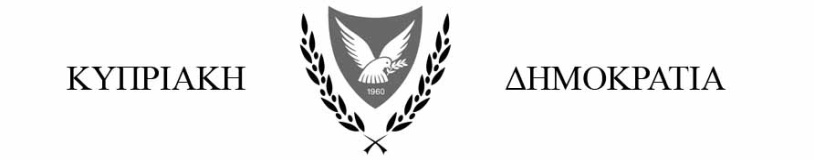 ΥΠΟΥΡΓΕΙΟ ΔΙΚΑΙΟΣΥΝΗΣ ΚΑΙ ΔΗΜΟΣΙΑΣ ΤΑΞΕΩΣΑΙΤΗΣΗ ΓΙΑ ΕΓΚΡΙΣΗ ΠΡΟΓΡΑΜΜΑΤΟΣ ΕΙΔΙΚΗΣ ΕΚΠΑΙΔΕΥΣΗΣ ΓΙΑ ΔΙΑΜΕΣΟΛΑΒΗΤΕΣ[Κανονισμός 6 των περί Διαμεσολάβησης σε Οικογενειακές Διαφορές Κανονισμών του 2022 (ΚΔΠ 507/2022)]Α. Γενικά Στοιχεία Προγράμματος Ειδικής ΕκπαίδευσηςΦορέας Παροχής Προγράμματος Ειδικής Εκπαίδευσης………………………………………………………..…………………………………………………Επωνυμία προγράμματος ειδικής εκπαίδευσης στα ελληνικά :………………………………………………………..…………………………………………………Γλώσσα(ες) Διδασκαλίας:………………………………………………………..…………………………………………………Κατηγορία Προγράμματος:Συμβατικό (φυσική παρουσία) ☐Εξ αποστάσεως ☐Υβριδικό ☐Συντονιστής/τρια/Υπεύθυνος/η προγράμματος ειδικής εκπαίδευσης:Β. Περιεχόμενο Προγράμματος Ειδικής ΕκπαίδευσηςΔιάρκεια προγράμματος:Θεωρητική Εκπαίδευση:…………..               Πρακτική εκπαίδευση:…………Γνωστικό Αντικείμενο: Παρακαλώ σημειώστε κατά πόσο το πρόγραμμα ειδικής εκπαίδευσης περιλαμβάνει επιμόρφωση και κατάρτιση των υποψηφίων στα κάτωθι:Γ. Εκπαιδευτές/-τριεςΔ. Βεβαίωση Επιτυχούς Παρακολούθησης Παρακαλώ περιγράψτε τον τρόπο/διαδικασία (π.χ. γραπτή ή/και προφορική αξιολόγηση), βάσει της οποίας θα αξιολογούνται οι εκπαιδευόμενοι, πριν την έκδοση της Βεβαίωσης επιτυχούς παρακολούθησης του προγράμματος ειδικής εκπαίδευσης. Έγγραφα που θα πρέπει να επισυναφθούν στην παρούσα αίτηση:1. Αναλυτικό εκπαιδευτικό πρόγραμμα στο οποίο θα καταγράφονται λεπτομερώς τα γνωστικά αντικείμενα που αυτό καλύπτει, οι ώρες διδασκαλίας (θεωρητικής ή πρακτικής) για κάθε γνωστικό αντικείμενο και οι εκπαιδευτές/τριες κάθε γνωστικού αντικειμένου (βλ. υποσημείωση 2). 2. Βιογραφικό/α Σημείωμα/ατα εκπαιδευτών/τριών και οποιεσδήποτε τυχόν άλλες βεβαιώσεις και σχετικά έγγραφα (βλ. υποσημείωση 6). 3. Πρότυπο Βεβαίωσης επιτυχούς παρακολούθησης του προγράμματος ειδικής εκπαίδευσης που θα δίδεται στους συμμετέχοντες/ουσες (βλ. υποσημείωση 9).Όνομα:Τηλέφωνο:Ηλεκτρονική Διεύθυνση:Υπογραφή:Ημερομηνία Υποβολής ΑίτησηςΗμερομηνία Υποβολής ΑίτησηςΑντικείμενοΑντικείμενοΕκπαιδευτικό πρόγραμμαΠαρατηρήσειςΝομοθεσίες:Νομοθεσίες:περί Τέκνων (Συγγένεια και Νομική Υπόσταση) Νόμος του 1991Περί Σχέσεων Γονέων και Τέκνων Νόμος του 1990Περί Ρυθμίσεως των Περιουσιακών Σχέσεων και Συζύγων Νόμος του 1991Περί Γάμου Νόμος του 2003Περί Οικογενειακών Δικαστηρίων Νόμος του 1990Περί της Πρόληψης και Καταπολέμησης της Βίας κατά των Γυναικών και της Ενδοοικογενειακής Βίας και περί Συναφών Θεμάτων Νόμος του 2021Περί Βίας στην Οικογένεια (Πρόληψη και Προστασία Θυμάτων) Νόμος του 2000Περί της Συμβάσεως περί των Δικαιωμάτων του Παιδιού (Κυρωτικός) Νόμος του 1990Βασικές αρχές και διαδικασία διαμεσολάβησηςΒασικές αρχές και διαδικασία διαμεσολάβησηςΥποχρεώσεις και καθήκοντα του διαμεσολαβητή (διαχείριση περιστατικών βίας)Υποχρεώσεις και καθήκοντα του διαμεσολαβητή (διαχείριση περιστατικών βίας)Βασικές αρχές ψυχολογίας (διαχείριση συγκρουσιακών σχέσεων, προσέγγιση παιδιών και χειρισμός περιστατικών βίας)Βασικές αρχές ψυχολογίας (διαχείριση συγκρουσιακών σχέσεων, προσέγγιση παιδιών και χειρισμός περιστατικών βίας)Σύνταξη συμφωνίας διαμεσολάβησης και συμφωνίας συμβιβασμούΣύνταξη συμφωνίας διαμεσολάβησης και συμφωνίας συμβιβασμούΚώδικας Δεοντολογίας διαμεσολαβητών οικογενειακών διαφορώνΚώδικας Δεοντολογίας διαμεσολαβητών οικογενειακών διαφορώνΤεχνικές διαμεσολάβησης, τεχνικές διαπραγμάτευσης και επικοινωνίαςΤεχνικές διαμεσολάβησης, τεχνικές διαπραγμάτευσης και επικοινωνίαςΠροσομοίωση διαμεσολάβησης, πρακτική εφαρμογή τεχνικών διαμεσολάβησης, διαπραγμάτευσης και επικοινωνίαςΠροσομοίωση διαμεσολάβησης, πρακτική εφαρμογή τεχνικών διαμεσολάβησης, διαπραγμάτευσης και επικοινωνίαςΑ/ΑΟνοματεπώνυμοΠροσόνταΓνωστικό Αντικείμενο1234567